United Nations Language and Communications ProgrammeAdvanced ConversationPractice and perfect your English conversation skills by discussing interesting topicsThe English Language Programmeoffers you the opportunity to expand your vocabulary and develop your fluencyDiscuss a variety of topics to develop your fluency and accuracy in EnglishUN PhotoUN Photo/Mark Garten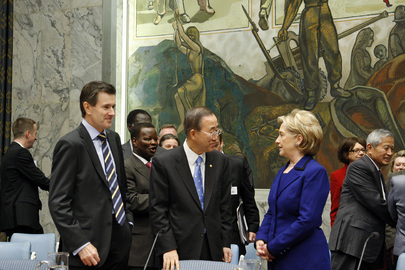 Course Objectives:Understand and use a wider range of idiomatic expressionsSpeak about a variety of topics fluently and with detailSpeak in an organized, cohesive mannerPresent a clear argument, by explaining and justifying opinionsSummarize spoken content, and give feedback, considering different viewpointsTarget Audience:High level learners of English who want to improve their speaking ability.Duration: One 1.5-hour lesson per week for 8 weeks (12 hours)Course Schedule & Location:LMS-2742-126 September-15 November Tuesdays 6:30-8:00 pmComputer Lab AEligibility: Level 7 or higher CEFR Target level = B1/B2To Register:UN Staff: 
Use your staff Inspira account: inspira.un.orgOther eligible students:
Register via Elearning: elearning.un.orgGo to Main Menu –- (Self Service) – My LearningType 2742 in the 
    “Keyword” boxContact:	Pen-Pen Chenpenguistics@gmail.com